TRENING  SRIJEDA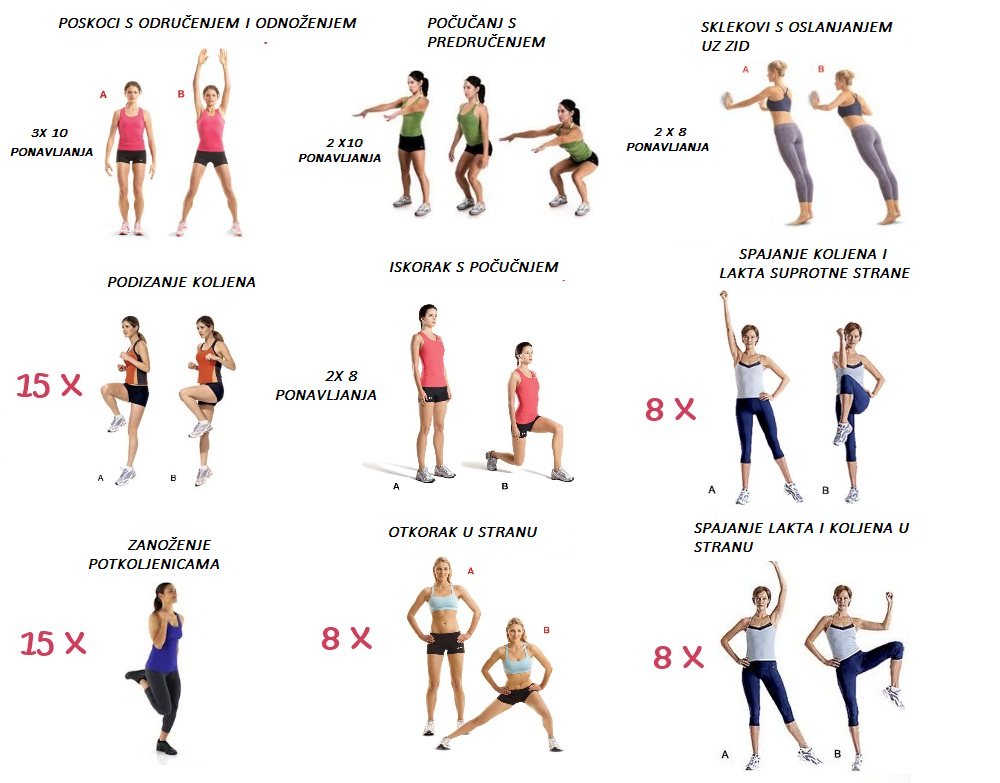 KRATKE UPUTE O VJEŽBANURedni broj vježbeKRATKI OPIS VJEŽBEBROJ SERIJA I PONAVLJANJA1.POSKOCI S ODRUČENJEM I ODNOŽENJEM:Iz stava s nogama u širini ramena i rukama uz tijelo vršiš poskoke u zrak na način da podižeš ruke iznad glave i istovremeno raširiš noge malo više od širine ramena.Nakon deset ponavljana pauza od 20 sekundi.3 serijeU svakoj seriji 10 ponavljanja2.POČUČANJ S PREDRUČENJEM:Iz osnovnog stava idemo u lagani počučanj s istovremenim podizanjem ruku do položaja ispred tijela.Poslije završetka vježbe 1 minuta odmora.2 serijeU svakoj seriji 10 ponavljanja3.SKLEKOVI S OSLANJANJEM UZA ZID:Odmakneš se od zida za dužinu ruku a noge za stopalo dalje. Iz tog položaja radiš sklekove spuštajući se prema zidu ali lagano.Pazi na nos.Poslije završetka vježbe 1 minuta odmora.2 serijeU svakoj seriji 10 ponavljanja4.PODIZANJE KOLJENA PREMA PRSIMA:Podižeš naizmjence jedno pa drugo koljeno do vodoravnog položaja. Poslije završetka vježbe 1 minuta odmora. 1 serija15 ponavljanja5.ISKORAK S POČUČNJEM:Iz osnovnog stava  iskorak lijevom pa desnom nogom. Prvo iskorak jednom nogom i vračanje u početni položaj pa zatim iskorak drugom nogom. Svakom nogom naizmjence po 8 pon. Pa nakon toga pauza 10 sec.Poslije završetka vježbe 1 minuta odmora.2 serijeU svakoj seriji 8 ponavljanja6.SPAJANJE KOLJENA I LAKTA SUPROTNIH STRANA TIJELA:Istovremeno podižemo lijevo koljeno i spuštamo desni lakat dok se ne spoje ispred tijela. 8 x lijevom i 8 x desnom rukom odnosno nogom ponoviti vježbu. Budi oprezan i pazi na ravnatežu.Poslije završetka vježbe 1 minuta odmora.1 serija8 ponavljanja7.ZANOŽENJE POTKOLJENICAMA:Trčanje na mjestu sa zanoženjem potkoljenicama lijeve i desne noge.Trčiš tako da petama lagano dotakneš stražnjicu.  Poslije završetka vježbe 1 minuta odmora.1 serija8 ponavljanja8.OTKORAK U STRANUIz osnovnog položaja s rukama o bokove lagano napravimo iskorak jednom u lijevu a jednom u desnu stranu.Svakom nogom napravimo 8 iskoraka naizmjence lijeva pa desna noga.Poslije završetka vježbe 1 minuta odmora.1 serija8 ponavljanja9.SPAJANJE KOLJENA I LAKTA  U STRANUIz osnovnog položaja pokušamo spojiti lakat i koljeno iste strani tijela.Suprotna ruku je u uzručenju tj podignuta iznad glave.Vježbu izvodim o prvo lijevom stranom tijela 8 puta a zatim desnom stranom tijela 8 x.1 serija8 ponavljanja